《人才盘点与发展体系全案设计班（3天2夜）》【报名详情】场次：2024年费用：6980/元人（差旅费用请自理）【课程收益】通过对人才的盘点与评估，建设企业核心人才梯队，可以达成以下目标：战略链接：真正将人力资源与战略需求链接在一起辨识人才：全方位评价各序列各层级人才,让高潜人才浮出水面统一语言：不同管理者用同一把尺子评价人领导力提升：提升管理者的识人用人水平培养梯队：通过培养后备人才池，建设人才梯队调配资源：整合并调配内、外部人才资源人效提升：实现资源利用的最大化，不断提升组织人效【课程交付】战略挑战下，组织对未来3-5年人才的需求澄清与整体规划人才选聘/盘点的标准与评价实施方式选择各层级领导干部的工序差距与进出配置的渠道设计技术专家、骨干团队的冗缺与人才流动的渠道设计各层级管理团队的优势与不足所对应的发展计划关键岗位的胜任能力评价结果及未来的发展计划组织关键岗位人才的数量与结构盘点及发展实施计划演绎、归纳、评价工具等常见咨询方法的构建与思维强化演练【课程大纲】课程导入：时代背景下的人才战略重要定位领导人才培养实践——打造领导力驱动型组织（外企）人才强企相关实例——国央企/民企人才盘点与发展体系建设的目标第一章：基于胜任力的人才标准体系构建模块一：任职资格体系任职资格体系全貌和构建的流程方法论标准的流程方法论任职资格管理体系建设四大步骤我们的实践：任职标准开发的三个核心技术模块二：胜任力建模胜任力素质模型技术分解1）素质词条2）维度划分3）层级划分4）行为描述5）课堂练习胜任力模型构建的方法论及流程1）战略、文化/标杆解析2）定义效标样本3）演绎建模4）模型修订访谈信息整理5）归纳法建模胜任力建模核心技术：BEI访谈素质模型的人才管理中的应用BEI面试题库开发360评估问卷开发人才测评和培养体系建设实操演练：胜任力建模实操演练（咨询案例）第二章：人才盘点体系构建模块一：人才盘点体系构建的内容与流程模块二：组织盘点战略演绎下的胜任力人才规划总体目标 关键岗位人才规划目标行业对标分析与人才供应链渠道策略研究模块三：数量盘点宏观盘点（组织人效核定：人才数量盘点思路与定编方法论，公司人效目标、运行现状、编制核定）中观盘点（部门/二级机构人才数量盘点与核定）微观盘点（关键岗位人才数量盘点，岗位工作量分析）专项（动态）人才数量盘点模块四：质量盘点（狭义人才盘点）人才评估体系构建1）人才评估技术常用方法与适用场景2）核心工具使用与注意事项心理测验技术问卷调研评价360行为面试评价情景模拟评价实操演练：360°题本设计、FBEI题本设计、IT系统评价操作人才盘点会议1）人才盘点会议准备工作2）人才盘点会议的流程及主持技巧3）人才盘点会议的成果输出成果：人才盘点九宫格、人才评估一览图、梯队人才地图实操演练：人才盘点会议演练实操演练：人才盘点成果“两图一表”输出个人发展规划IDP1）领导力发展规划与干部档案2）高潜人才发展规划与生涯追踪实操演练：IDP撰写与反馈人才盘点结果的其他应用1）人才盘点结果在人才规划中的应用2）人才盘点结果在招聘选拔中的应用3）人才盘点结果在薪酬激励中的应用4）人才盘点结果在劳动关系中的应用第三章：人才发展体系构建模块一：学习地图设计学习任务分析和内容萃取学习策略与选择学习项目设计模块二：基于人才盘点的梯队人才建设管理类梯队人才培养专业类梯队人才培养技能类梯队人才培养关键人才在岗培养路径设计实操演练：管理/专业某层级某类关键人才培养课程与路径设计模块三：三大培训体系构建课程体系讲师体系运营体系企业大学/商学院构建与管理【讲师介绍-肖老师】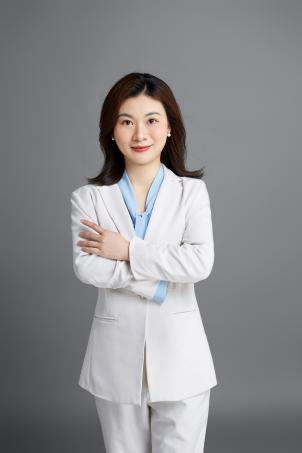 GHR研究院人力资源资深专家/成都公司总经理营创学院&哥伦比亚DBA博士在读、西南石油大学MBA硕士 国家人力资源管理师（高级）、国家心理咨询师（二级）项目经验专注于国央企、大中型企业总部薪酬绩效设计、定编定岗、职业发展通道、人才评估事业部/下属一级单位领导人考核、契约化与职业经理人制度等设计与实施。某交通设计集团岗位、绩效、薪酬、职业发展通道设计项目某新材料公司岗位重构及岗位价值评价项目某直升机人才标准、激励、评价体系设计项目某供应链省分公司人力资源优化项目某卷烟厂定编定岗、岗位价值评价、任职资格设计项目华电四川水电开发有限公司绩效咨询服务项目成都产投大数据集团/科创投集团行业经营水平与薪酬调研服务项目蜀南气矿岗位定编、人才盘点咨询服务项目某公交集团岗位、绩效、薪酬、职业发展通道设计项目中石化某油气田分公司岗位、绩效、薪酬、员工评价体系项目某石油管道工程有限公司定员、岗评、绩效薪酬项目某油田第三采油厂定员、绩效考核及人才盘点与规划项目中国船舶集团工业系统研究所/703研究所薪酬、绩效体系优化项目湖南机场空港实业胜任力建模与领导力人才发展项目南京金陵科技学院人力资源体系优化项目海南正业农业科技/上海星乐食品/南京任天科技战略解码及组织能力建设项目中航国际/万科/广汽研究院/招行IT中心领导力认知与发展项目一飞智控无人机/上海东龙服饰YCC战略解码及薪酬绩效、人才盘点项目